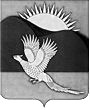 АДМИНИСТРАЦИЯПАРТИЗАНСКОГО МУНИЦИПАЛЬНОГО РАЙОНАПРИМОРСКОГО КРАЯПОСТАНОВЛЕНИЕ19.01.2015                                            село Владимиро-Александровское                                                             № 20О мерах по реализации решения Думы Партизанскогомуниципального района «О бюджете Партизанскогомуниципального района на 2015 год и плановый период2016 и 2017 годов»На основании статьи 63 Устава Партизанского муниципального района, статьи 22 Положения «О бюджетном устройстве, бюджетном процессе               и межбюджетных отношениях в Партизанском муниципальном районе», утвержденного решением Думы Партизанского муниципального района                        от 05 ноября 2009 года № 124, в целях реализации решения Думы Партизанского муниципального района от 12 декабря 2014 года № 106                  «О бюджете Партизанского муниципального района на 2015 год                          и плановый период 2016 и 2017 годов», администрация Партизанского муниципального районаПОСТАНОВЛЯЕТ:1. Принять к исполнению бюджет Партизанского муниципального района на 2015 год по доходам в сумме 665 493,636 тыс. рублей, по расходам в сумме 665 493,636 тыс. рублей.2. Возложить организацию исполнения бюджета Партизанского муниципального района на финансовое управление администрации Партизанского муниципального района (Павленко) в соответствии                            с кассовым планом, сводной бюджетной росписью на 2015 год и плановый период 2016 и 2017 годов в пределах лимитов бюджетных обязательств.23. Финансовому управлению администрации Партизанского муниципального района (Павленко) осуществлять изменение сводной бюджетной росписи бюджета Партизанского муниципального района                       и лимитов бюджетных обязательств по главным распорядителям средств бюджета Партизанского муниципального района (главным администраторам источников финансирования дефицита бюджета муниципального района)                   в соответствии со статьей 217 Бюджетного кодекса Российской Федерации                и приказом финансового управления Партизанского муниципального района от 21 декабря 2010 года № 43-ОС «Об утверждении Порядка составления                    и ведения сводной бюджетной росписи районного бюджета и бюджетных росписей главных распорядителей средств районного бюджета» (далее - Приказ).4. Главным распорядителям средств районного бюджета, главным администраторам доходов районного бюджета, главным администраторам источников финансирования дефицита районного бюджета:- в течение первых 15 рабочих дней 2015 года произвести возврат                в краевой бюджет не использованных по состоянию на 01 января 2015 года остатков межбюджетных трансфертов, предоставленных из федерального                   и краевого бюджетов районному бюджету в форме субвенций, субсидий, иных межбюджетных трансфертов, имеющих целевое назначение                             (за исключением субсидий на модернизацию региональных систем дошкольного образования);- в течение первых семи рабочих дней 2015 года произвести возврат                    в краевой бюджет не использованных по состоянию на 01 января 2015 года остатков межбюджетных трансфертов, предоставленных из федерального бюджета в форме субсидий на модернизацию региональных систем дошкольного образования. 5. Главным администраторам доходов бюджета Партизанского муниципального района, в том числе структурным подразделениям администрации Партизанского муниципального района, являющимся  главными администраторами поступлений в бюджет Партизанского муниципального района доходов:5.1. Принять меры по обеспечению поступления налогов, сборов                   и других обязательных платежей, а также сокращению задолженности                   по их уплате.35.2. Предоставлять в финансовое управление администрации Партизанского муниципального района:ежемесячно, в срок до 18 числа, прогноз поступлений доходов                          в бюджет Партизанского муниципального района на очередной месяц             для составления кассового плана исполнения бюджета Партизанского муниципального района;ежемесячно, в срок до 05 числа месяца, следующего за отчетным периодом:- аналитические материалы по исполнению бюджета Партизанского муниципального района в части доходов с указанием причин перевыполнения (невыполнения) бюджетных назначений (при администрировании доходов в виде штрафов за административные правонарушения - дополнительно сведения о начисленных и уплаченных суммах);- информацию о наличии сумм невыясненных поступлений, зачисляемых в бюджет Партизанского муниципального района;- информацию о динамике недоимки (задолженности) по состоянию                  на 01 число отчетного месяца в сравнении с недоимкой (задолженностью)               на 01 января текущего года по администрируемым источникам доходов                  и мерах по ее снижению, в том числе об организации претензионно-исковой работы по взысканию недоимки (задолженности);- в течение трех рабочих дней со дня изменения функций главного администратора доходов бюджета Партизанского муниципального района информацию в целях внесения изменений в состав закрепляемых за ним кодов классификации доходов.5.3. Для обеспечения качества показателей бюджетной отчетности главным администраторам доходов бюджета Партизанского муниципального района необходимо производить уточнения (корректировки) по операциям исполнения районного бюджета, связанным с образованием невыясненных поступлений. При этом уточнение невыясненных поступлений необходимо осуществлять в течение пяти рабочих дней со дня зачисления суммы невыясненных поступлений в бюджет Партизанского муниципального района.46. Финансовому управлению администрации Партизанского муниципального района (Павленко) в сроки, установленные бюджетным законодательством Российской Федерации:- составить и утвердить сводную бюджетную роспись бюджета Партизанского муниципального района на 2015 год;- довести до главных распорядителей средств бюджета муниципального района утвержденные показатели сводной бюджетной росписи бюджета муниципального района и лимиты бюджетных обязательств в форме уведомлений о бюджетных ассигнованиях (лимитах бюджетных обязательств), за исключением случаев, предусмотренных бюджетным законодательством Российской Федерации. 7. Главным распорядителям средств бюджета Партизанского муниципального района:7.1. Обеспечить принятие муниципальных правовых актов о порядке предоставления в 2015 году субсидий, выделяемых из бюджета муниципального района юридическим лицам (за исключением субсидий муниципальным учреждениям), индивидуальным предпринимателям                           и физическим лицам - производителям товаров (работ, услуг), некоммерческим организациям, не являющимся муниципальными учреждениями (далее - получатели субсидий).7.2. Представлять в финансовое управление администрации Партизанского муниципального района:- сведения, необходимые для составления и ведения кассового плана      на очередной финансовый год, в соответствии с установленным порядком составления и ведения кассового плана исполнения районного бюджета; - бюджетные росписи на 2015 год и плановый период;- муниципальные задания бюджетных и автономных муниципальных учреждений на 2015 год и плановый период;-  сведения об экономии бюджетных ассигнований, сложившейся                          по итогам закупок товаров, работ, услуг для муниципальных нужд Партизанского муниципального района, в целях использования указанных данных при корректировке районного бюджета на 2015 год.7.3. Обеспечить ведение реестров расходных обязательств и предоставление их в финансовое управление администрации Партизанского муниципального района в установленные соответствующим порядком сроки.57.4. В срок до 01 апреля 2015 года привести муниципальные программы Партизанского муниципального района в соответствие                            с решением Думы Партизанского муниципального района «О бюджете Партизанского муниципального района на 2015 год и плановый период 2016 и 2017 годов» согласно статьи 179 Бюджетного кодекса Российской Федерации.7.5. Осуществлять мониторинг за исполнением муниципальными учреждениями Партизанского муниципального района установленных                     им муниципальных заданий и обеспечивать размещение результатов указанного мониторинга на официальном сайте администрации Партизанского муниципального района в сети Интернет в сроки, установленные постановлением администрации Партизанского муниципального района от 18 июля 2011 года № 293 "О муниципальных заданиях муниципальным бюджетным и муниципальным казенным учреждениям Партизанского муниципального района". 8. Установить, что:8.1. Получатели средств бюджета Партизанского муниципального района при заключении договоров (муниципальных контрактов) от имени Партизанского муниципального района о поставке товаров, выполнении работ и оказании услуг в пределах доведенных им в установленном законодательством порядке соответствующих лимитов бюджетных обязательств на 2015 год и плановый период 2016 и 2017 годов вправе предусматривать авансовые платежи: а) до 100 процентов суммы договора (муниципального контракта),               но не более лимитов бюджетных обязательств, доведенных на соответствующий финансовый год, - по договорам (муниципальным контрактам) об оказании услуг связи, о подписке на печатные издания                                и об их приобретении; об обучении на курсах повышения квалификации;                          о подготовке и переподготовке кадров; об участии в семинарах; о проведении государственной экспертизы проектной документации и результатов инженерных изысканий; о проведении государственной экологической экспертизы; о проведении проверки достоверности определения сметной стоимости объектов капитального строительства; о приобретении авиа-                    и железнодорожных билетов, билетов для проезда городским и пригородным транспортом; о предоставлении услуг по обеспечению проживанием                         и транспортным обслуживанием главы Партизанского муниципального района 6во время его служебных командировок; по договорам обязательного страхования гражданской ответственности владельцев автотранспортных средств; об организации и проведении спортивных мероприятий;                                   о приобретении путевок, связанных с проведением оздоровительной кампании детей; о присоединении к сетям инженерно-технического обеспечения и за увеличение потребляемой мощности, о разработке технических условий присоединения к сетям инженерно-технического обеспечения; о приобретении сырья и материалов по статье классификации операций сектора государственного управления 340 "Увеличение стоимости материальных запасов"; б) до 30 процентов суммы договора (муниципального контракта), но не более 30 процентов лимитов бюджетных обязательств, доведенных                                на соответствующий финансовый год, - по остальным договорам (муниципальным контрактам), если иное не предусмотрено нормативными правовыми актами администрации Партизанского муниципального района; в) по договорам (муниципальным контрактам) энергоснабжения                              или купли-продажи (поставки) электрической энергии с гарантирующим поставщиком по тарифу, установленному органом исполнительной власти Приморского края в области государственного регулирования тарифов                    для данной категории потребителей, и свободным (нерегулируемым) ценам за потребленный объем электрической энергии (мощности) в размере: до 30 процентов стоимости договорного объема потребления электрической энергии (мощности) в месяце, за который осуществляется оплата, в срок до 10-го числа этого месяца;  до 40 процентов стоимости договорного объема потребления электрической энергии (мощности) в месяце, за который осуществляется оплата, в срок до 25-го числа этого месяца.8.2. По договорам, заключенным в соответствии с пунктом 4 части 1 статьи 93 Федерального закона от 05 апреля 2013 года № 44-ФЗ                               "О контрактной системе в сфере закупок товаров, работ, услуг для обеспечения государственных и муниципальных нужд", подлежащим оплате за счет средств районного бюджета, оплата за поставленные товары, выполненные работы, оказанные услуги осуществляется после фактического их получения в пределах лимитов бюджетных обязательств на 2015 год. 78.3. Предоставление субсидий из средств местного бюджета получателям субсидий осуществляется на основании соглашений, заключаемыми между главными распорядителями средств местного бюджета и получателями субсидий в соответствии с требованиями, установленными порядком о предоставлении субсидий и статьей 78 Бюджетного кодекса Российской Федерации.8.4. Предоставление субсидий из средств местного бюджета муниципальным бюджетным и автономным учреждениям осуществляется            в соответствии с соглашением о предоставлении субсидии, заключенным          с учреждением органом, осуществляющим функции и полномочия учредителя учреждения в соответствии с требованиями, установленными порядком о предоставлении субсидий бюджетным и автономным учреждениям и статьями 78.1., 78.2. Бюджетного кодекса Российской Федерации 9. Управлению по распоряжению муниципальной собственностью администрации Партизанского муниципального района (Зайцева) предоставлять в финансовое управление администрации Партизанского муниципального района следующую информацию:в срок до 01 мая 2015 года - о размере части прибыли муниципальных унитарных предприятий, остающейся после уплаты налогов и иных обязательных платежей, подлежащей перечислению в районный бюджет                                                           по итогам работы за 2014 год;в срок до 01 июня 2015 года - о размере части прибыли муниципальных унитарных предприятий, остающейся после уплаты налогов и иных обязательных платежей, перечисленной в бюджет Партизанского муниципального района по итогам работы за 2014 год.10. Управлению экономики администрации Партизанского муниципального района (Цицилина) ежеквартально, до 15 числа месяца, следующего за отчетным кварталом, предоставлять в финансовое управление администрации Партизанского муниципального района сводные данные                 о крупнейших организациях Партизанского муниципального района.11. Отделу закупок для обеспечения муниципальных нужд (Палямар) обеспечить контроль за соблюдением законодательства и иных нормативных правовых актов Российской Федерации о размещении заказов на поставки товаров, выполнение работ, оказание услуг для муниципальных нужд за счет средств бюджета муниципального района.812. Общему отделу администрации Партизанского муниципального района (Кожухарова) опубликовать настоящее постановление в газете «Золотая Долина» и разместить на официальном сайте администрации Партизанского муниципального района в информационно- телекоммуникационной сети «Интернет».13. Контроль за исполнением настоящего постановления оставляю                  за собой.Глава Партизанскогомуниципального района						       К.К.Щербаков